医学部2022-2023学年度第二学期学生座谈会顺利举行本报讯（记者 段黎梦）4月10日下午，医学部2022-2023学年度第二学期学生座谈会在医学实验大楼A108教室顺利举行。医学部常务副主任基础医学院院长杨明炜、教研办主任夏鸿、科研与学科办主任周静、护理学系系主任罗金凤、口腔医学系系主任唐瑞平、临床医学系系主任王从军、康复治疗学系系主任付颖、生理学教研室主任杨梦、学工办张逸老师出席座谈会。本次座谈会由医学部党委副书记刘金萍主持，全体在校班级班长和学习委员参加了此次座谈会。为了切实保障本次座谈会的顺利召开，会前，各班组织了意见收集，座谈会由各班班长和学习委员逐一反映同学们的相关意见。会上，与会的学生代表畅所欲言，大家就课堂教学的问题、教学质量的提高、毕业实习环节的管理、成绩的综合评定等方面，提出意见和建议。部分老师就同学们提出的问题进行了详细的解答。会议最后，医学部常务副主任基础医学院院长杨明炜总结发言，他对同学们积极参与教学管理的精神给予了充分肯定，他提出同学们要加强学习，增加实习经验和临床经验，要及早对人生进行规划，明确自己的人生追求。他强调教学相长，医学部将提供多方渠道供同学们反馈问题和建议，并切实跟进、及时完善、及时反馈，妥善解决好同学们关心的问题。此次座谈会进一步加强了学生与医学部之间的沟通交流，发挥师生参与教学管理的积极性和主动性，促进了良好的教风学风建设，对不断提升教学管理水平、提高教学质量起到了积极作用。我部将持续关注学生需求，为学生创造更好的学习生活环境，切实提升育人服务水平，增强同学们的参与感、获得感。活动照片：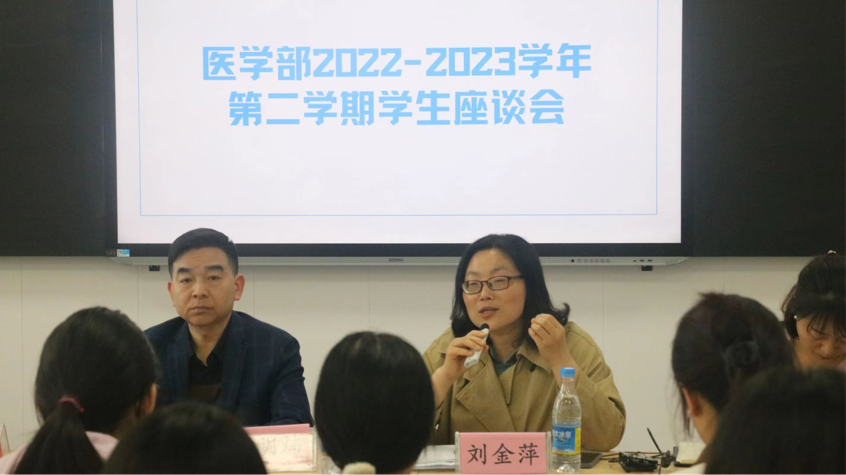 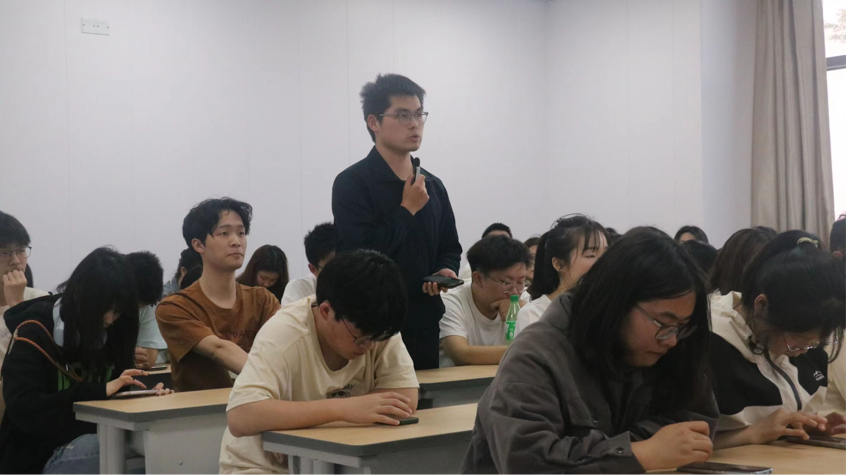 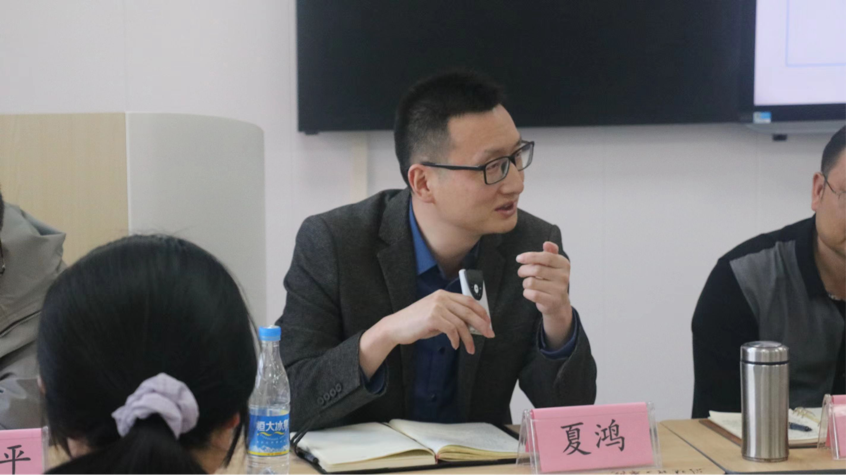 